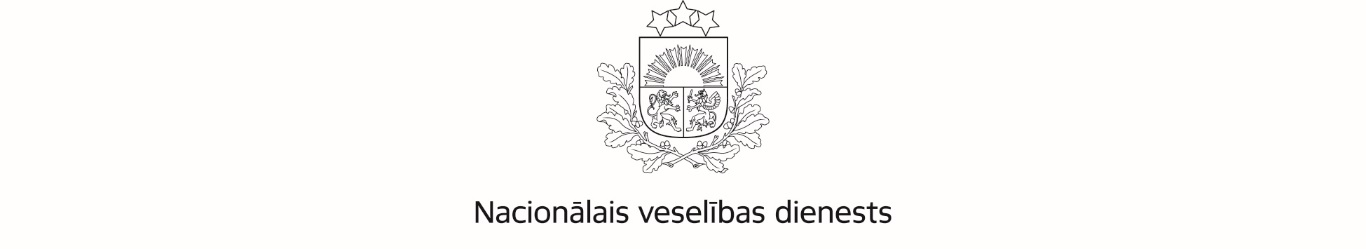       Jūsu izmeklējuma Nr.: 		Datums:	                UZAICINĀJUMSĻ. cien.	Veselības ministrija un Nacionālais veselības dienests aicina Jūs tuvākajā laikā veikt VALSTS APMAKSĀTU PROFILAKTISKO DZEMDES KAKLA IZMEKLĒJUMUVēstules tulkojums krievu valodā: www.vmnvd.gov.lv/RU/profilaktikaVēstule sagatavota elektroniski un derīga bez paraksta.                                           Uzaicinājums ir derīgs trīs gadus vai līdz 69 gadu vecumam (ieskaitot).KĀPĒC VEIKTIZMEKLĒJUMU?Lai savlaicīgi atklātu un izārstētu dzemdes kakla pirmsvēža slimības, novēršot dzemdes kakla vēzi.KĀ RĪKOTIES?Pierakstoties, informējiet reģistratūru, ka Jums ir uzaicinājuma vēstule!Tuvāko trīs mēnešu laikā pierakstieties pie jebkura ārsta, kurš veic valsts apmaksātu ginekoloģisko pārbaudi. Pakalpojuma sniegšanas adrešu un ārstniecības iestāžu saraksts : www.rindapiearsta.lv Ja izmeklējumu veicat pie maksas ginekologa, tad no valsts budžeta tiks apmaksāta tikai citoloģiskā izmeklēšana, bet par vizīti pie ārsta būs jāmaksā Jums pašai.KAD VEIKT IZMEKLĒJUMU?Vēlamais parauga paņemšanas laiks ir 8.-19. dienā pēc menstruāciju sākuma. Dodoties uz izmeklējumu, 48 stundas pirms tam nelietojiet vaginālos medikamentus.KO ŅEMT LĪDZI?Ņemiet līdzi šo vēstuli, kas kalpos kā nosūtījums valsts apmaksātam dzemdes kakla izmeklējumam, kā arī vēstulei pievienoto dzemdes kakla citoloģiskā materiāla skrīningtestēšanas karti.KĀ RĪKOTIES TĀLĀK?Par izmeklēšanas rezultātiem interesējieties pie speciālista, pie kura veiksiet izmeklējumu. Ja analīžu rezultāts būs neatbilstošs normai, speciālists Jūs padziļināti izmeklēs un nepieciešamības gadījumā nosūtīs tālākai ārstēšanai.KUR IEGŪT PAPILDU INFORMĀCIJU?